ПОЛОЖЕНИЕо проведении  соревнований по мини-футболу среди команд общеобразовательных школ в рамках общероссийского проекта «Мини-футбол - в школу» сезон 2016-2017 гг. в Казанском муниципальном районе.1.	Введение1.1.	Районные соревнования по мини-футболу среди команд общеобразовательных школ в рамках общероссийского проекта «Мини-футбол - в школу» сезон 2016-2017 гг. (далее – Соревнования) проводятся в соответствии с календарным планом физкультурных мероприятий и спортивных мероприятий Казанского муниципального района , утвержденным приказом Отделом по культуре,  спорту и молодежной политики  Казанского муниципального района  №       от «   »          2015 года.2.	Цели и задачи2.1.	Соревнования проводятся в целях:пропаганды здорового образа жизни среди подрастающего поколения;стимулирования педагогической деятельности руководителей и педагогов общеобразовательных учреждений в части совершенствования внеклассной физкультурно-оздоровительной работы;дальнейшего продвижения в Казанском районе общероссийского проекта «Мини-футбол – в школу» и популяризации физической культуры и спорта среди детей и подростков;выявления лучших общеобразовательных учреждений по организации внеклассной работы с обучающимися;определения победителей Соревнований для участия в финальных соревнованиях  .3.	Классификация соревнований3.1.	Районные соревнования.3.2.	Соревнования командные.4.	Организаторы соревнований4.1.	Общее руководство подготовкой и проведением соревнований осуществляет Отдел  по спорту и молодежной политики Казанского муниципального района Тюменской области, Отдел образования администрации Казанского района Тюменской области  и  МАУ ДО «Казанская районная ДЮСШ».4.2.	Непосредственное проведение соревнований возлагается на МАУ ДО «Казанская районная ДЮСШ» и главную судейскую коллегию.5.	Требования к участникам соревнований и условия их допуска5.1.	Соревнования на всех этапах проводятся среди команд общеобразовательных учреждений по четырем возрастным группам (отдельно мальчики и девочки): детская группа: 8-9 лет (2005-2006 годов рождения);младшая группа: 10-11 лет (2003-2004 годов рождения);средняя группа: 12-13 лет (2001-2002 годов рождения);старшая группа: 14-15 лет (1999-2000 годов рождения);5.2.	Учащиеся могут играть   только за общеобразовательные учреждения в которых они проходят обучение.  5.3.	К участию в соревнованиях не допускаются команды, имеющие в своих составах обучающихся в ДЮСШ, СДЮСШОР и ЦПСР ФК и МФК «Тюмень», внесенных в Единую информационно-аналитическую систему Российского футбольного союза (ЕИАС РФС).5.4.	Обучающимся в ДЮСШ, СДЮСШОР, ЦПСР ФК и МФК «Тюмень» разрешается принимать участие в соревнованиях общероссийского проекта «Мини-футбол в школу» только в том            случае, если они от заявлены в ЕИАС РФС из составов своих команд не позднее 01 апреля  2016 года и перерегистрированы в ЕИАС РФС как игроки общеобразовательного            учреждения.5.7.	Тренер или руководитель делегации должен быть постоянно работающим педагогом            конкретного общеобразовательного учреждения (данная информация должна быть             подтверждена на основании паспорта и копии трудовой книжки (трудового договора)             тренера (руководителя), заверенная печатью образовательного учреждения). 5.8.	В заявочный лист команды в каждой возрастной группе могут быть включены участники             младшего возраста (не более чем на 1 год в количестве 3х человек).6.	Система и условия проведения соревнований6.1.		Соревнования проводятся в четыре этапа:I этап – внутри школьные соревнования между классами (отдельно мальчики и девочки) в четырех  возрастных группах. Соревнования проводятся в общеобразовательных учреждениях в соответствие с имеющимися условиями. II  этап – районные соревнования между сборными командами общеобразовательных учреждений. Соревнования проводятся между командами общеобразовательных учреждений  в четырех  возрастных группах, отдельно мальчики и девочки. Филиалы и структурные подразделения общеобразовательных учреждений  участвуют в соревнованиях своих базовых школ. -  условия соревнований определяются на судейской.6.2.	Соревнования проводятся по упрощенным правилам мини-футбола (футзала) для школьных команд, проводимых в рамках Общероссийского проекта «Мини-футбол в школу»:Продолжительность игры – два тайма по 15 минут астрономического времени. Перерыв между периодами не должен превышать 10 минут. В протокол матча вносятся 10 игроков. Команды играют в составе – 5 игроков на площадке (4 полевых игрока, 1 вратарь) и 5 запасных игроков. К участию в Соревнованиях допускается команда, имеющая в своем составе не менее 7 игроков;В целях безопасности, игроки на поле обязаны выступать в футбольных щитках.7.         Условия проведения итогов7.1.	Места команд определяются по наибольшему количеству набранных очков (за победу – 3 очка, за ничью – 1 очко, за поражение – 0 очков).7.2.	В случае равенства набранных очков у двух или более команд преимущество получает команда, имеющая:лучший результат в играх между собой (количество очков, количество побед, разница между забитыми и пропущенными мячами, наибольшее количество забитых мячей);наибольшее количество побед во всех играх;наибольшую разницу между забитыми и пропущенными мячами во всех играх;наибольшее количество забитых мячей во всех играх;наименьшее количество очков, начисленных футболистам и официальным лицам команд за нарушение (желтая карточка – 1 очко, красная карточка – 3 очка);по жребию. 7.3.	Если в стыковых, полуфинальных и финальных матчах игра завершается в основное время вничью, назначается серия из 3-х (трёх) 6 метровых ударов от каждой команды (если после того, как обе команды выполнят по 3  удара,  у каждой из команд засчитано одинаковое число голов или не засчитано ни одного гола, то удары продолжаются в том же порядке до тех пор, пока у одной из команд будет засчитан на один гол больше, чем у другой, при одинаковом числе ударов).8. 	Место и сроки проведения8.1.	I этап – внутри школьные соревнования.Место проведения: общеобразовательные учреждения Тюменской области. Сроки проведения: с 1 по 24 октября 2016 года.8.2.	II этап  – районные (между сборными командами образовательных учреждений).	Сроки проведения: с 25 октября по 28 октября 2016 года.9. 	Награждение9.1.	Команды, занявшие 1 место награждаются дипломами соответствующих степеней и  получают право выступать в следующем этапе,  2,3 места в соревнованиях, награждаются дипломами соответствующих степеней,. 10.	Финансирование10.1       Финансовые расходы  несут командирующие организации.11. 	Заявки на участие.11.1.  Перед началом каждого этапа Соревнований оригиналы заявочных листов (Приложение №1), в двух экземплярах, заверенные директором школы, врачом врачебно-физкультурного диспансера или врачом детской районной (городской) поликлиники (больницы) подаются представителем команды в Главную судейскую коллегию в день приезда на Соревнования. В случае не предоставлении заявочного листа с команды  будут сниматься не допускаются к соревнованиям..   Данное положение является официальным вызовом на соревнования.Приложение №1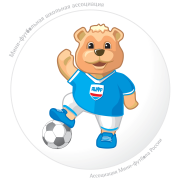 ЗАЯВКА НА УЧАСТИЕ ВО ВСЕРОССИЙСКИХ СОРЕВНОВАНИЯХ ПО МИНИ-ФУТБОЛУ (ФУТЗАЛУ) СРЕДИ КОМАНД ОБЩЕОБРАЗОВАТЕЛЬНЫХ УЧРЕЖДЕНИЙ В РАМКАХ ОБЩЕРОССИЙСКОГО ПРОЕКТА «МИНИ-ФУТБОЛ В ШКОЛУ»Наименование учебного заведения____________________________________________________________________________________________________   Тренер __________________  Регион (МРО РФС) _______________________________________________Телефон / факс ____________________________   Почтовый адрес______________________________________________________________________________________ № заявки на сайте АМФР_________Заявку подготовил										«Утверждаю»Тренер – преподаватель ____________ /__________________/				Директор школы ____________ /__________________/		М.П.«Утверждаю»Руководитель федерации футбола (Ассоциации мини-футбола)   ____________/_________________/                М.П.«УТВЕРЖДАЮ»Начальник Отдела образования администрации Казанского муниципального района        ________________ Е.В. Ломовицкая. «___»_____________2016 года«УТВЕРЖДАЮ»Начальник Отдела по культуре, спорту и молодежной политике администрации Казанского муниципального района________________ Е.В. Ященко  «___»____________2016 года№ п/пФИО (полностью)Число, месяц, год рожденияЧисло, месяц, год рожденияСерия и номер свидетельства о рождении или паспортаДопуск врачаПредставители командыПредставители командыПредставители командыПредставители командыПредставители командыПредставители команды№ п/пФИО (полностью)ФИО (полностью)ДолжностьДолжностьДолжность